The Four Operations Here is how we are teaching addition, subtraction, multiplication and division. ADDITION Addition with Carrying 426 + 155 = We partition the numbers into 100s, 10s and 1s 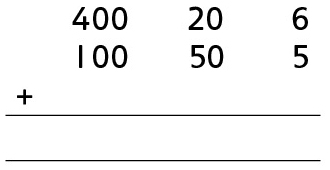 We then add the ones 6 + 5 = 11. We cannot put 11 under the line as it has two digits and therefore need to carry the ten across. 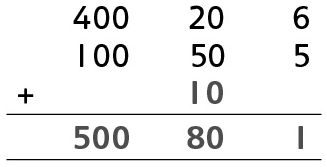 We then add the tens 20 + 50 + 10 = 80 We then add the hundreds 400 + 100 = 500 We then put the number back together = 581CHALLENGE 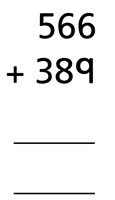 Subtraction We teach subtraction using frog to hop from the smallest to the biggest number. 78-34Draw a number line and place the smallest number at the start of the line and the biggest number at the end of the line. We then jump to the next 10 and write how many places frog has hopped on top of the jump. We can then either jump in 10s or jump all the way to 70You then hop to the last numberFinally add all the hops up 6 + 30 + 8 = 44Multiplication We multiply by using the grid method. 24 x 67 We draw a grid We partition into 10s and 1s and place in the grid We then multiply the numbers Add each row up Add the two rows together 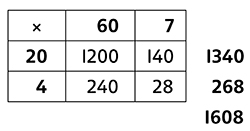 To move on we then use ladder method which is very similar. 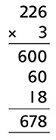 CHALLENGE 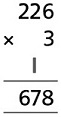 You should be practicing your 2, 3, 4, 5, 6, 7, 8, 9 and 10-times tableDivision We use Chunky Chimp to divide 56 ÷ 4How many fours in fifty-six?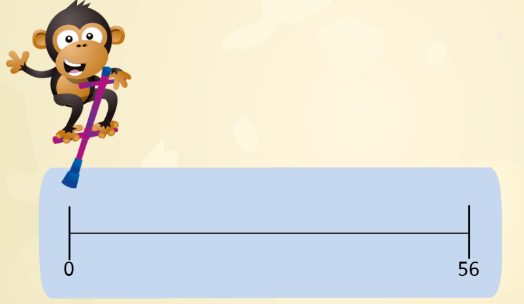 Chunky Chimp will jump along the number line in 4s to see how many lots of fours make 56. Count up how many groups to get the answer If Chunky Chimp has a few left over but not enough for a group then we use remainder. 34 divided by five would be 6r4